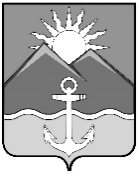 АДМИНИСТРАЦИЯХАСАНСКОГО МУНИЦИПАЛЬНОГО ОКРУГАПРИМОРСКОГО КРАЯПОСТАНОВЛЕНИЕ пгт Славянка26.07.2023 г.			             	                        	                              № 1312-паВ соответствии со статьей 179 Бюджетного кодекса Российской Федерации, статьи 16 Федерального закона от 06.10.2003 № 131-ФЗ «Об общих принципах организации местного самоуправления в Российской Федерации», Законом Приморского края от 22.04.2022 № 80-КЗ «О Хасанском муниципальном округе Приморского края», постановлением администрации Приморского края от 25 декабря 2019 года № 903-па «Об утверждении государственной программы Приморского края «Развитие туризма в Приморском крае», нормативным правовым актом Думы Хасанского муниципального округа Приморского края от 13.10.2022 № 2-НПА «Об утверждении Положения правопреемстве органов местного самоуправления вновь образованного муниципального образования Хасанский муниципальный округ Приморского края», руководствуясь Уставом Хасанского муниципального округа, Порядком разработки, реализации и оценки эффективности муниципальных программ Хасанского муниципального округа, утверждённым постановлением администрации Хасанского  муниципального  округа  от  26.12.2022 № 1068-па, в целях реализации на местном уровне задач Государственной программы Приморского края «Развитие туризма в Приморском крае» на 2020-2027 годы, администрация Хасанского муниципального округаПОСТАНОВЛЯЕТ:1. Утвердить муниципальную программу «Развитие туризма  на  территории Хасанского муниципального округа» на 2023-2025 годы, согласно приложению, к настоящему постановлению.2. Опубликовать настоящее постановление в Бюллетене муниципальных правовых актов Хасанского муниципального округа и разместить на официальном сайте администрации Хасанского муниципального округа в информационно-телекоммуникационной сети «Интернет».3. Настоящее постановление вступает в силу со дня его принятия.4. Контроль за исполнением настоящего постановления оставляю за собой.Глава Хасанского   муниципального округа		          			                                   И.В. СтепановУтвержденапостановлением администрацииХасанского муниципального округаот 26.07.203 № 1312-па (в ред. от 20.11.202                   № 2153-па)ПАСПОРТ МУНИЦИПАЛЬНОЙ ПРОГРАММЫ «РАЗВИТИЕ ТУРИЗМА  НА  ТЕРРИТОРИИ ХАСАНСКОГО МУНИЦИПАЛЬНОГО ОКРУГА» 1. Общая характеристика, проблемы на решение которой направлена муниципальная программа.Туризм играет важную роль в решении экономических и социальных проблем, обеспечивая создание дополнительных рабочих мест, рост занятости экономически активного населения и повышение благосостояния населения района, оказывает стимулирующее воздействие на развитие многих сопряженных сфер экономической деятельности, способствует социально-экономическому развитию Хасанского муниципального округа. Туризм вносит существенный вклад в обеспечение устойчивого социально-экономического развития и социальной стабильности, эта отрасль важна для развития субъектов малого и среднего предпринимательства, создания рабочих мест, а также способствует самозанятости населения.Данная работа должна постоянно проводиться с целью выявления наиболее привлекательных объектов и тех, которые не так интересны туристам. Переформировывать маршруты при необходимости, добавлять что-то и развивать инфраструктуру по маршрутам.Программа содержит наиболее актуальные направления развития туризма и мероприятия по их реализации в целях создания правовой, организационно-управленческой и экономической среды, благоприятной для дальнейшего развития туристской индустрии в Хасанском муниципальном округе.Пристальное внимание к сфере туризма на федеральном уровне диктует обоснованную необходимость развития туризма на региональном и муниципальном уровнях. В соответствии со статьей 4 Федерального закона от 24 ноября 1996 года               № 132-ФЗ «Об основах туристской деятельности в Российской Федерации» приоритетными направлениями государственного регулирования туристской деятельности являются поддержка и развитие внутреннего туризма, въездного туризма, социального туризма, сельского туризма, детского туризма и самодеятельного туризма.Туризм играет важную роль в решении социальных проблем, обеспечивая создание дополнительных рабочих мест, рост занятости и повышение благосостояния населения страны. В настоящее время туризм является одним из важных направлений, влияющих на рост экономики, в том числе на развитие таких сфер экономической деятельности, как услуги туристских компаний, коллективные средства размещения, транспорт, связь, торговля, производство сувенирной и иной продукции, питание, сельское хозяйство, строительство и другие отрасли, тем самым выступая катализатором социально-экономического развития регионов Российской Федерации.В связи с тем, что развитие внутреннего и въездного туризма играет роль катализатора общеэкономического роста, но в то же время, на территории Российской Федерации с 2011 года действует Федеральная целевая программа «Развитие внутреннего и въездного туризма в Российской Федерации», с 2018 года включенная в качестве подпрограммы в Государственную программу Российской Федерации «Развитие культуры и туризма». На территории Приморского края с 2013 года действует программа «Развитие туризма в Российской Федерации».Программа направлена на создание условий для формирования конкурентоспособной туристской отрасли, обеспечивающей существенный вклад в социально-экономическое развитие, увеличение числа рабочих мест, сохранение природного, культурно-исторического наследия округа. Туризм в настоящее время продолжает активно развиваться и признается одной из наиболее быстро развивающихся и высокодоходных отраслей мирового хозяйства. Хасанский округ, обладая уникальными природно-климатическими ресурсами, выгодным географическим расположением, имеет мощный потенциал для развития экономической деятельности в такой отрасли как туристско-рекреационный комплекс.2. Цели и задачи, этапы и сроки реализации муниципальной программыЦелью муниципальной программы является содействие реализации туристского потенциала Хасанского муниципального округа.Задачи, решение которых обеспечит достижение поставленной цели:1. Создать условия для формирования и продвижения туристского продукта.2. Создать условия для повышения качества предоставления туристских услуг.3. Перечень показателей муниципальной программы Плановые значения показателей муниципальной программы, характеризующие эффективность реализации мероприятий муниципальной программы приведены в приложении № 1 к муниципальной программе.4. Перечень мероприятий муниципальной программы и план их реализацииПеречень мероприятий муниципальной программы и план их реализации приведены в приложении № 2 к муниципальной программе.5. Ресурсное обеспечение реализации муниципальной программыРесурсное обеспечение реализации муниципальной программы приведено в приложении № 2.Источником финансирования мероприятий муниципальной программы могут являться внебюджетные средства. Объемы расходов на мероприятия могут ежегодно уточняться в процессе исполнения бюджета на текущий финансовый год и плановый период.6. Механизм реализации муниципальной программыМеханизм реализации программы основан на обеспечении достижения запланированных результатов и показателей эффективности реализации программы.Исполнитель программы обеспечивает реализацию программных мероприятий посредством применения оптимальных методов управления процессом реализации программы исходя из ее содержания.Информация о ходе реализации мероприятий программы, о правовых актах, принятых в целях реализации мероприятий программы, размещается на официальном сайте администрации Хасанского муниципального округа в информационно-телекоммуникационной сети Интернет.Перечень показателей муниципальной программы«Развитие туризма на территории Хасанского муниципального округа» на 2023-2026 годы«ПЕРЕЧЕНЬ МЕРОПРИЯТИЙ МУНИЦИПАЛЬНОЙ ПРОГРАММЫ И ОБЪЁМ ФИНАНСИРОВАНИЯ» (наименование муниципальной программы)Об утверждении муниципальной программы «Развитие туризма  на  территории Хасанского муниципального округа» (в ред. от 20.11.2023 №2153-па)Наименование муниципальной программыРазвитие туризма на территории Хасанского муниципального округа» Ответственный исполнитель муниципальной программыУправление экономики и проектного управления администрации Хасанского муниципального округаСоисполнители муниципальной программы:Управление имущественных и земельных отношений администрации Хасанского муниципального округаОтдел муниципального контроля  администрации Хасанского муниципального округа;Управление архитектуры и градостроительства администрации Хасанского муниципального округа;Управление жизнеобеспечения администрации Хасанского муниципального округа;Цель муниципальной программы                                      Содействие реализации туристического потенциала Хасанского муниципального округаЗадачи муниципальной программы                                             1. Создать условия для формирования и продвижения туристского продукта2. Создать условия для повышения качества предоставления туристских услугПоказатели (индикаторы) муниципальной программы           - Прирост туристического потока, тыс. чел.- Количество материалов на официальном сайте администрации Хасанского муниципального округа, направленных на популяризацию туризма в Хасанском муниципальном округе.- Количество коллективных средств размещения.- Количество субъектов МСП, зарегистрированных на территории Хасанского муниципального округа осуществляющих деятельность по предоставлению мест для временного проживания.Сроки реализации муниципальной программы                  2023-2026 годы Объем бюджетных ассигнований на реализацию муниципальной программы общий объем бюджетных ассигнований –119 619,91 тыс. руб.в том числе:2023 год – 20 180,33 тыс. руб.2024 год – 99 439,58 тыс. руб.2025 год – 0,00 тыс. руб.2026 год – 0,00 тыс. руб. средства бюджета Хасанского муниципального округа- 30 020,78 тыс. руб. в том числе:2023 год – 7 673,60 тыс. руб.2024 год – 22 383,18 тыс. руб.2025 год –0,00 тыс. руб.2026 год – 0,00 тыс. руб.-прогнозная оценка средств, привлекаемых на реализацию муниципальной программы краевого бюджета- 89 599,13 тыс. руб. в том числе:2023 год –12 542,73 тыс. руб.2024 год –77 056,60 тыс. руб.2025 год –0,00 тыс. руб.2026 год- 0,00 тыс. руб.федерального бюджета:2023 год –0,00 тыс. руб.2024 год –0,00 тыс. руб.2025 год –0,00 тыс. руб.2026 год – 0,00 тыс. руб внебюджетных источников2023 год –0,00 тыс. руб.2024 год –0,00 тыс. руб.2025 год –0,00 тыс. руб.2026 год – 0,00 тыс. руб.Ожидаемые результаты реализации муниципальной программы1. В результате реализации Программы предполагается достичь увеличения туристского потока в Хасанский муниципальный округ до 20% ежегодно к уровню предыдущего года.2. Стабильное участие Хасанского муниципального округа во всех мероприятиях Агентства по туризму Приморского края, направленных на продвижение регионального туристского продукта.3. Создание комфортных условий для туристов, а также повышение уровня комфорта для местных жителей.4. Сохранение и гармоничное использование культурно-исторического потенциала округа.5. Формирование новых туристических маршрутов.Приложение № 1 к муниципальной программе «Развитие туризма на территории Хасанского муниципального округа», утвержденной постановлением администрации Хасанского муниципального округа от 26.07.2023 № 1312-па (в ред. от2153-па  от 20.11.2023)№ п/п№ п/пНаименование цели, задачи, показателя (индикатора)Ед. изм.Срок реализацииОтчет 2022Прогнозируемые значения показателя (индикатора)Прогнозируемые значения показателя (индикатора)Прогнозируемые значения показателя (индикатора)Прогнозируемые значения показателя (индикатора)Прогнозируемые значения показателя (индикатора)Прогнозируемые значения показателя (индикатора)Прогнозируемые значения показателя (индикатора)2023202320232024202420252026Цель: Содействие реализации туристического потенциала Хасанского муниципального округаЦель: Содействие реализации туристического потенциала Хасанского муниципального округаЦель: Содействие реализации туристического потенциала Хасанского муниципального округаЦель: Содействие реализации туристического потенциала Хасанского муниципального округаЦель: Содействие реализации туристического потенциала Хасанского муниципального округаЦель: Содействие реализации туристического потенциала Хасанского муниципального округаЦель: Содействие реализации туристического потенциала Хасанского муниципального округаЦель: Содействие реализации туристического потенциала Хасанского муниципального округаЦель: Содействие реализации туристического потенциала Хасанского муниципального округаЦель: Содействие реализации туристического потенциала Хасанского муниципального округаЦель: Содействие реализации туристического потенциала Хасанского муниципального округаЦель: Содействие реализации туристического потенциала Хасанского муниципального округаЗадача № 1 Создать условия для формирования и продвижения туристского продуктаЗадача № 1 Создать условия для формирования и продвижения туристского продуктаЗадача № 1 Создать условия для формирования и продвижения туристского продуктаЗадача № 1 Создать условия для формирования и продвижения туристского продуктаЗадача № 1 Создать условия для формирования и продвижения туристского продуктаЗадача № 1 Создать условия для формирования и продвижения туристского продуктаЗадача № 1 Создать условия для формирования и продвижения туристского продуктаЗадача № 1 Создать условия для формирования и продвижения туристского продуктаЗадача № 1 Создать условия для формирования и продвижения туристского продуктаЗадача № 1 Создать условия для формирования и продвижения туристского продуктаЗадача № 1 Создать условия для формирования и продвижения туристского продуктаЗадача № 1 Создать условия для формирования и продвижения туристского продукта1.Прирост туристического потока, тыс. чел.Прирост туристического потока, тыс. чел.ед.2023-2026175,00190,00190,00190,00220,00220,00230,00250,002.Количество материалов на официальном сайте администрации Хасанского муниципального округа, направленных на популяризацию туризма в Хасанском муниципальном округе.Количество материалов на официальном сайте администрации Хасанского муниципального округа, направленных на популяризацию туризма в Хасанском муниципальном округе.ед.2023-202633335555Задача № 2 Создать условия для повышения качества предоставления туристских услугЗадача № 2 Создать условия для повышения качества предоставления туристских услугЗадача № 2 Создать условия для повышения качества предоставления туристских услугЗадача № 2 Создать условия для повышения качества предоставления туристских услугЗадача № 2 Создать условия для повышения качества предоставления туристских услугЗадача № 2 Создать условия для повышения качества предоставления туристских услугЗадача № 2 Создать условия для повышения качества предоставления туристских услугЗадача № 2 Создать условия для повышения качества предоставления туристских услугЗадача № 2 Создать условия для повышения качества предоставления туристских услугЗадача № 2 Создать условия для повышения качества предоставления туристских услугЗадача № 2 Создать условия для повышения качества предоставления туристских услугЗадача № 2 Создать условия для повышения качества предоставления туристских услуг3.Количество коллективных мест размещенияКоличество коллективных мест размещенияшт.2023-2026839999991181181411504.Количество субъектов МСП, зарегистрированных на территории Хасанского муниципального округа осуществляющих деятельность  по предоставлению мест для временного проживания.Количество субъектов МСП, зарегистрированных на территории Хасанского муниципального округа осуществляющих деятельность  по предоставлению мест для временного проживания.ед.2023-20264050505060607080Приложение № 2к муниципальной программе «Развитие туризма на территории Хасанского муниципального округа» , утвержденной постановлением администрации Хасанского муниципального округа от 26.07.2023 № 1312-па (в ред. от2153-па  от 20.11.2023)Наименование цели, задачи, мероприятия, отдельного мероприятияНаименование цели, задачи, мероприятия, отдельного мероприятияОтветственные исполнители, соисполнителиОтветственные исполнители, соисполнителиСрок реализацииКод бюджетной классификацииОбъем финансирования по годам (в разрезе источников финансирования), тыс. рублейОбъем финансирования по годам (в разрезе источников финансирования), тыс. рублейОбъем финансирования по годам (в разрезе источников финансирования), тыс. рублейОбъем финансирования по годам (в разрезе источников финансирования), тыс. рублейОбъем финансирования по годам (в разрезе источников финансирования), тыс. рублейОбъем финансирования по годам (в разрезе источников финансирования), тыс. рублейОжидаемый результатИсточники финансирования20232023202420252026ВсегоМероприятия по исполнению задачи № 1Создать условия для формирования и продвижения туристского продуктаМероприятия по исполнению задачи № 1Создать условия для формирования и продвижения туристского продуктаМероприятия по исполнению задачи № 1Создать условия для формирования и продвижения туристского продуктаМероприятия по исполнению задачи № 1Создать условия для формирования и продвижения туристского продуктаМероприятия по исполнению задачи № 1Создать условия для формирования и продвижения туристского продуктаМероприятия по исполнению задачи № 1Создать условия для формирования и продвижения туристского продуктаМероприятия по исполнению задачи № 1Создать условия для формирования и продвижения туристского продуктаМероприятия по исполнению задачи № 1Создать условия для формирования и продвижения туристского продуктаМероприятия по исполнению задачи № 1Создать условия для формирования и продвижения туристского продуктаМероприятия по исполнению задачи № 1Создать условия для формирования и продвижения туристского продуктаМероприятия по исполнению задачи № 1Создать условия для формирования и продвижения туристского продуктаМероприятия по исполнению задачи № 1Создать условия для формирования и продвижения туристского продуктаМероприятия по исполнению задачи № 1Создать условия для формирования и продвижения туристского продуктаМероприятия по исполнению задачи № 1Создать условия для формирования и продвижения туристского продуктаМероприятия по исполнению задачи № 1Создать условия для формирования и продвижения туристского продукта11Оказание содействия субъектам предпринимательской деятельности, реализующим инвестиционные проекты в сфере туризмаУправление экономики и проектного управления администрации Хасанского муниципального округаУправление экономики и проектного управления администрации Хасанского муниципального округа2023-2026ВСЕГО:000 00 0- создание новых рабочих мест;- увеличение налоговых сборов;- увеличен поток туристов.- формирование новых туристических маршрутов.11Оказание содействия субъектам предпринимательской деятельности, реализующим инвестиционные проекты в сфере туризмаУправление экономики и проектного управления администрации Хасанского муниципального округаУправление экономики и проектного управления администрации Хасанского муниципального округа2023-2026федеральный бюджет (субсидии, субвенции, иные межбюджетные трансферты)000000- создание новых рабочих мест;- увеличение налоговых сборов;- увеличен поток туристов.- формирование новых туристических маршрутов.11Оказание содействия субъектам предпринимательской деятельности, реализующим инвестиционные проекты в сфере туризмаУправление экономики и проектного управления администрации Хасанского муниципального округаУправление экономики и проектного управления администрации Хасанского муниципального округа2023-2026краевой бюджет 000 00 0- создание новых рабочих мест;- увеличение налоговых сборов;- увеличен поток туристов.- формирование новых туристических маршрутов.11Оказание содействия субъектам предпринимательской деятельности, реализующим инвестиционные проекты в сфере туризмаУправление экономики и проектного управления администрации Хасанского муниципального округаУправление экономики и проектного управления администрации Хасанского муниципального округа2023-2026местный бюджет000 00 0- создание новых рабочих мест;- увеличение налоговых сборов;- увеличен поток туристов.- формирование новых туристических маршрутов.11Оказание содействия субъектам предпринимательской деятельности, реализующим инвестиционные проекты в сфере туризмаУправление экономики и проектного управления администрации Хасанского муниципального округаУправление экономики и проектного управления администрации Хасанского муниципального округа2023-2026внебюджетные источники000 00 0- создание новых рабочих мест;- увеличение налоговых сборов;- увеличен поток туристов.- формирование новых туристических маршрутов.22Актуальная информация о туризме на официальном сайте администрации Хасанского муниципального округа материалами, направленными на популяризацию туризма в Хасанском муниципальном округе.Управление экономики и проектного управления администрации Хасанского муниципального округаУправление экономики и проектного управления администрации Хасанского муниципального округа2023-2026ВСЕГО:000000 Увеличение предпринимателей желающих реализовать инвестиционные проекты на территории Хасанского округа22Актуальная информация о туризме на официальном сайте администрации Хасанского муниципального округа материалами, направленными на популяризацию туризма в Хасанском муниципальном округе.Управление экономики и проектного управления администрации Хасанского муниципального округаУправление экономики и проектного управления администрации Хасанского муниципального округа2023-2026федеральный бюджет (субсидии, субвенции, иные межбюджетные трансферты)000000 Увеличение предпринимателей желающих реализовать инвестиционные проекты на территории Хасанского округа22Актуальная информация о туризме на официальном сайте администрации Хасанского муниципального округа материалами, направленными на популяризацию туризма в Хасанском муниципальном округе.Управление экономики и проектного управления администрации Хасанского муниципального округаУправление экономики и проектного управления администрации Хасанского муниципального округа2023-2026краевой бюджет000000 Увеличение предпринимателей желающих реализовать инвестиционные проекты на территории Хасанского округа22Актуальная информация о туризме на официальном сайте администрации Хасанского муниципального округа материалами, направленными на популяризацию туризма в Хасанском муниципальном округе.Управление экономики и проектного управления администрации Хасанского муниципального округаУправление экономики и проектного управления администрации Хасанского муниципального округа2023-2026местный бюджет000000 Увеличение предпринимателей желающих реализовать инвестиционные проекты на территории Хасанского округа22Актуальная информация о туризме на официальном сайте администрации Хасанского муниципального округа материалами, направленными на популяризацию туризма в Хасанском муниципальном округе.Управление экономики и проектного управления администрации Хасанского муниципального округаУправление экономики и проектного управления администрации Хасанского муниципального округа2023-2026внебюджетные источники000000 Увеличение предпринимателей желающих реализовать инвестиционные проекты на территории Хасанского округа33Формирование ежегодного единого событийного календаря мероприятий Хасанского муниципального округа для развития событийного туризма на территории муниципального округа.Управление экономики и проектного управления администрации Хасанского муниципального округаУправление экономики и проектного управления администрации Хасанского муниципального округа2023-2026ВСЕГО:000000Участие Хасанского муниципального округа во всех мероприятиях Агентства по туризму Приморского края, направленных на продвижение регионального туристского продукта.33Формирование ежегодного единого событийного календаря мероприятий Хасанского муниципального округа для развития событийного туризма на территории муниципального округа.Управление экономики и проектного управления администрации Хасанского муниципального округаУправление экономики и проектного управления администрации Хасанского муниципального округа2023-2026федеральный бюджет (субсидии, субвенции, иные межбюджетные трансферты)000000Участие Хасанского муниципального округа во всех мероприятиях Агентства по туризму Приморского края, направленных на продвижение регионального туристского продукта.33Формирование ежегодного единого событийного календаря мероприятий Хасанского муниципального округа для развития событийного туризма на территории муниципального округа.Управление экономики и проектного управления администрации Хасанского муниципального округаУправление экономики и проектного управления администрации Хасанского муниципального округа2023-2026краевой бюджет000000Участие Хасанского муниципального округа во всех мероприятиях Агентства по туризму Приморского края, направленных на продвижение регионального туристского продукта.33Формирование ежегодного единого событийного календаря мероприятий Хасанского муниципального округа для развития событийного туризма на территории муниципального округа.Управление экономики и проектного управления администрации Хасанского муниципального округаУправление экономики и проектного управления администрации Хасанского муниципального округа2023-2026местный бюджет000000Участие Хасанского муниципального округа во всех мероприятиях Агентства по туризму Приморского края, направленных на продвижение регионального туристского продукта.33Формирование ежегодного единого событийного календаря мероприятий Хасанского муниципального округа для развития событийного туризма на территории муниципального округа.Управление экономики и проектного управления администрации Хасанского муниципального округаУправление экономики и проектного управления администрации Хасанского муниципального округа2023-2026внебюджетные источники000000Участие Хасанского муниципального округа во всех мероприятиях Агентства по туризму Приморского края, направленных на продвижение регионального туристского продукта.44Разработка проектов генерального плана и правил землепользования и застройки Хасанского муниципального округа Разработка проектов генерального плана и правил землепользования и застройки Хасанского муниципального округа Управление архитектуры и градостроительства  администрации Хасанского муниципального округа2023-2026ВСЕГО:20 180,3320 180,3320 000,000040 180,33создание действенного инструмента управления развитием территории в соответствии с федеральным законодательством и законодательством субъекта Российской Федерации.44Разработка проектов генерального плана и правил землепользования и застройки Хасанского муниципального округа Разработка проектов генерального плана и правил землепользования и застройки Хасанского муниципального округа Управление архитектуры и градостроительства  администрации Хасанского муниципального округа2023-2026федеральный бюджет (субсидии, субвенции, иные межбюджетные трансферты)000000создание действенного инструмента управления развитием территории в соответствии с федеральным законодательством и законодательством субъекта Российской Федерации.44Разработка проектов генерального плана и правил землепользования и застройки Хасанского муниципального округа Разработка проектов генерального плана и правил землепользования и застройки Хасанского муниципального округа Управление архитектуры и градостроительства  администрации Хасанского муниципального округа2023-2026краевой бюджет12 542,7312 542,7300012 542,73создание действенного инструмента управления развитием территории в соответствии с федеральным законодательством и законодательством субъекта Российской Федерации.44Разработка проектов генерального плана и правил землепользования и застройки Хасанского муниципального округа Разработка проектов генерального плана и правил землепользования и застройки Хасанского муниципального округа Управление архитектуры и градостроительства  администрации Хасанского муниципального округа2023-2026местный бюджет7 637,607 637,6020 000,000027 637,60создание действенного инструмента управления развитием территории в соответствии с федеральным законодательством и законодательством субъекта Российской Федерации.44Разработка проектов генерального плана и правил землепользования и застройки Хасанского муниципального округа Разработка проектов генерального плана и правил землепользования и застройки Хасанского муниципального округа Управление архитектуры и градостроительства  администрации Хасанского муниципального округа2023-2026внебюджетные источники000000создание действенного инструмента управления развитием территории в соответствии с федеральным законодательством и законодательством субъекта Российской Федерации.Мероприятия по исполнению задачи № 2Благоустройство пляжных территорий Создать условия для повышения качества предоставления туристских  услугМероприятия по исполнению задачи № 2Благоустройство пляжных территорий Создать условия для повышения качества предоставления туристских  услугМероприятия по исполнению задачи № 2Благоустройство пляжных территорий Создать условия для повышения качества предоставления туристских  услугМероприятия по исполнению задачи № 2Благоустройство пляжных территорий Создать условия для повышения качества предоставления туристских  услугМероприятия по исполнению задачи № 2Благоустройство пляжных территорий Создать условия для повышения качества предоставления туристских  услугМероприятия по исполнению задачи № 2Благоустройство пляжных территорий Создать условия для повышения качества предоставления туристских  услугМероприятия по исполнению задачи № 2Благоустройство пляжных территорий Создать условия для повышения качества предоставления туристских  услугМероприятия по исполнению задачи № 2Благоустройство пляжных территорий Создать условия для повышения качества предоставления туристских  услугМероприятия по исполнению задачи № 2Благоустройство пляжных территорий Создать условия для повышения качества предоставления туристских  услугМероприятия по исполнению задачи № 2Благоустройство пляжных территорий Создать условия для повышения качества предоставления туристских  услугМероприятия по исполнению задачи № 2Благоустройство пляжных территорий Создать условия для повышения качества предоставления туристских  услугМероприятия по исполнению задачи № 2Благоустройство пляжных территорий Создать условия для повышения качества предоставления туристских  услугМероприятия по исполнению задачи № 2Благоустройство пляжных территорий Создать условия для повышения качества предоставления туристских  услугМероприятия по исполнению задачи № 2Благоустройство пляжных территорий Создать условия для повышения качества предоставления туристских  услугМероприятия по исполнению задачи № 2Благоустройство пляжных территорий Создать условия для повышения качества предоставления туристских  услуг5Благоустройство пляжных территорий Благоустройство пляжных территорий Управление жизнеобеспечения администрации Хасанского округа Управление жизнеобеспечения администрации Хасанского округа 2024-2025ВСЕГО:ВСЕГО:079  439,580079 439,585Благоустройство пляжных территорий Благоустройство пляжных территорий Управление жизнеобеспечения администрации Хасанского округа Управление жизнеобеспечения администрации Хасанского округа 2024-2025федеральный бюджет (субсидии, субвенции, иные межбюджетные трансферты)федеральный бюджет (субсидии, субвенции, иные межбюджетные трансферты)000005Благоустройство пляжных территорий Благоустройство пляжных территорий Управление жизнеобеспечения администрации Хасанского округа Управление жизнеобеспечения администрации Хасанского округа 2024-2025краевой бюджеткраевой бюджет077 056, 400077 056, 405Благоустройство пляжных территорий Благоустройство пляжных территорий Управление жизнеобеспечения администрации Хасанского округа Управление жизнеобеспечения администрации Хасанского округа 2024-2025местный бюджетместный бюджет02 383,18002 383,185Благоустройство пляжных территорий Благоустройство пляжных территорий Управление жизнеобеспечения администрации Хасанского округа Управление жизнеобеспечения администрации Хасанского округа 2024-2025внебюджетные источникивнебюджетные источники6Проведение рейдов  по местам коллективных мест размещения с представителями ИФНС № 10 и МВД по Хасанскому районуПроведение рейдов  по местам коллективных мест размещения с представителями ИФНС № 10 и МВД по Хасанскому районуУправление экономики и проектного управления администрации Хасанского муниципального округа, отдел муниципального контроля  администрации Хасанского муниципального округаУправление экономики и проектного управления администрации Хасанского муниципального округа, отдел муниципального контроля  администрации Хасанского муниципального округа2023-2026ВСЕГО:ВСЕГО:00000Выявление нелегальной торговли на территории округа, выявление «теневой занятости на территории района»6Проведение рейдов  по местам коллективных мест размещения с представителями ИФНС № 10 и МВД по Хасанскому районуПроведение рейдов  по местам коллективных мест размещения с представителями ИФНС № 10 и МВД по Хасанскому районуУправление экономики и проектного управления администрации Хасанского муниципального округа, отдел муниципального контроля  администрации Хасанского муниципального округаУправление экономики и проектного управления администрации Хасанского муниципального округа, отдел муниципального контроля  администрации Хасанского муниципального округа2023-2026федеральный бюджет (субсидии, субвенции, иные межбюджетные трансферты)федеральный бюджет (субсидии, субвенции, иные межбюджетные трансферты)00000Выявление нелегальной торговли на территории округа, выявление «теневой занятости на территории района»6Проведение рейдов  по местам коллективных мест размещения с представителями ИФНС № 10 и МВД по Хасанскому районуПроведение рейдов  по местам коллективных мест размещения с представителями ИФНС № 10 и МВД по Хасанскому районуУправление экономики и проектного управления администрации Хасанского муниципального округа, отдел муниципального контроля  администрации Хасанского муниципального округаУправление экономики и проектного управления администрации Хасанского муниципального округа, отдел муниципального контроля  администрации Хасанского муниципального округа2023-2026краевой бюджеткраевой бюджет00000Выявление нелегальной торговли на территории округа, выявление «теневой занятости на территории района»6Проведение рейдов  по местам коллективных мест размещения с представителями ИФНС № 10 и МВД по Хасанскому районуПроведение рейдов  по местам коллективных мест размещения с представителями ИФНС № 10 и МВД по Хасанскому районуУправление экономики и проектного управления администрации Хасанского муниципального округа, отдел муниципального контроля  администрации Хасанского муниципального округаУправление экономики и проектного управления администрации Хасанского муниципального округа, отдел муниципального контроля  администрации Хасанского муниципального округа2023-2026местный бюджетместный бюджет00000Выявление нелегальной торговли на территории округа, выявление «теневой занятости на территории района»6Проведение рейдов  по местам коллективных мест размещения с представителями ИФНС № 10 и МВД по Хасанскому районуПроведение рейдов  по местам коллективных мест размещения с представителями ИФНС № 10 и МВД по Хасанскому районуУправление экономики и проектного управления администрации Хасанского муниципального округа, отдел муниципального контроля  администрации Хасанского муниципального округаУправление экономики и проектного управления администрации Хасанского муниципального округа, отдел муниципального контроля  администрации Хасанского муниципального округа2023-2026внебюджетные источникивнебюджетные источники00000Выявление нелегальной торговли на территории округа, выявление «теневой занятости на территории района»7Проведение работ с арендодателями пляжных территорий в соответствовали с требованиями  действующего законодательстваПроведение работ с арендодателями пляжных территорий в соответствовали с требованиями  действующего законодательстваУправление экономики и проектного управления администрации Хасанского муниципального округа, управление имущественных и земельных отношенийУправление экономики и проектного управления администрации Хасанского муниципального округа, управление имущественных и земельных отношений2023-2026ВСЕГО:ВСЕГО:00000Создание комфортных условий для туристов, а также повышение уровня комфорта для местных жителей7Проведение работ с арендодателями пляжных территорий в соответствовали с требованиями  действующего законодательстваПроведение работ с арендодателями пляжных территорий в соответствовали с требованиями  действующего законодательстваУправление экономики и проектного управления администрации Хасанского муниципального округа, управление имущественных и земельных отношенийУправление экономики и проектного управления администрации Хасанского муниципального округа, управление имущественных и земельных отношений2023-2026федеральный бюджет (субсидии, субвенции, иные межбюджетные трансферты)федеральный бюджет (субсидии, субвенции, иные межбюджетные трансферты)00000Создание комфортных условий для туристов, а также повышение уровня комфорта для местных жителей7Проведение работ с арендодателями пляжных территорий в соответствовали с требованиями  действующего законодательстваПроведение работ с арендодателями пляжных территорий в соответствовали с требованиями  действующего законодательстваУправление экономики и проектного управления администрации Хасанского муниципального округа, управление имущественных и земельных отношенийУправление экономики и проектного управления администрации Хасанского муниципального округа, управление имущественных и земельных отношений2023-2026краевой бюджеткраевой бюджет0000Создание комфортных условий для туристов, а также повышение уровня комфорта для местных жителей7Проведение работ с арендодателями пляжных территорий в соответствовали с требованиями  действующего законодательстваПроведение работ с арендодателями пляжных территорий в соответствовали с требованиями  действующего законодательстваУправление экономики и проектного управления администрации Хасанского муниципального округа, управление имущественных и земельных отношенийУправление экономики и проектного управления администрации Хасанского муниципального округа, управление имущественных и земельных отношений2023-2026местный бюджетместный бюджет00000Создание комфортных условий для туристов, а также повышение уровня комфорта для местных жителей7Проведение работ с арендодателями пляжных территорий в соответствовали с требованиями  действующего законодательстваПроведение работ с арендодателями пляжных территорий в соответствовали с требованиями  действующего законодательстваУправление экономики и проектного управления администрации Хасанского муниципального округа, управление имущественных и земельных отношенийУправление экономики и проектного управления администрации Хасанского муниципального округа, управление имущественных и земельных отношений2023-2026Внебюджетные источникиВнебюджетные источники00000Создание комфортных условий для туристов, а также повышение уровня комфорта для местных жителей8Организация НТО на территориях зон отдыха Хасанского муниципального округаОрганизация НТО на территориях зон отдыха Хасанского муниципального округаУправление экономики и проектного управления администрации Хасанского муниципального округа, управление имущественных и земельных отношенийУправление экономики и проектного управления администрации Хасанского муниципального округа, управление имущественных и земельных отношений2023-2026ВСЕГО:ВСЕГО:00000Создание комфортных условий для туристов, а также повышение уровня комфорта для местных жителей8Организация НТО на территориях зон отдыха Хасанского муниципального округаОрганизация НТО на территориях зон отдыха Хасанского муниципального округаУправление экономики и проектного управления администрации Хасанского муниципального округа, управление имущественных и земельных отношенийУправление экономики и проектного управления администрации Хасанского муниципального округа, управление имущественных и земельных отношений2023-2026федеральный бюджет (субсидии, субвенции, иные межбюджетные трансферты)федеральный бюджет (субсидии, субвенции, иные межбюджетные трансферты)00000Создание комфортных условий для туристов, а также повышение уровня комфорта для местных жителей8Организация НТО на территориях зон отдыха Хасанского муниципального округаОрганизация НТО на территориях зон отдыха Хасанского муниципального округаУправление экономики и проектного управления администрации Хасанского муниципального округа, управление имущественных и земельных отношенийУправление экономики и проектного управления администрации Хасанского муниципального округа, управление имущественных и земельных отношений2023-2026краевой бюджеткраевой бюджет00000Создание комфортных условий для туристов, а также повышение уровня комфорта для местных жителей8Организация НТО на территориях зон отдыха Хасанского муниципального округаОрганизация НТО на территориях зон отдыха Хасанского муниципального округаУправление экономики и проектного управления администрации Хасанского муниципального округа, управление имущественных и земельных отношенийУправление экономики и проектного управления администрации Хасанского муниципального округа, управление имущественных и земельных отношений2023-2026местный бюджетместный бюджет00000Создание комфортных условий для туристов, а также повышение уровня комфорта для местных жителей8Организация НТО на территориях зон отдыха Хасанского муниципального округаОрганизация НТО на территориях зон отдыха Хасанского муниципального округаУправление экономики и проектного управления администрации Хасанского муниципального округа, управление имущественных и земельных отношенийУправление экономики и проектного управления администрации Хасанского муниципального округа, управление имущественных и земельных отношений2023-2026внебюджетные источникивнебюджетные источники00000Создание комфортных условий для туристов, а также повышение уровня комфорта для местных жителейИтого:Итого:20 180,3399 439,5800119 619,91федеральный бюджетфедеральный бюджет00000краевой бюджеткраевой бюджет12 542,7377 056,400089 599,13местный бюджетместный бюджет7 637,6022 383,180030 020,78внебюджетные источникивнебюджетные источники00000